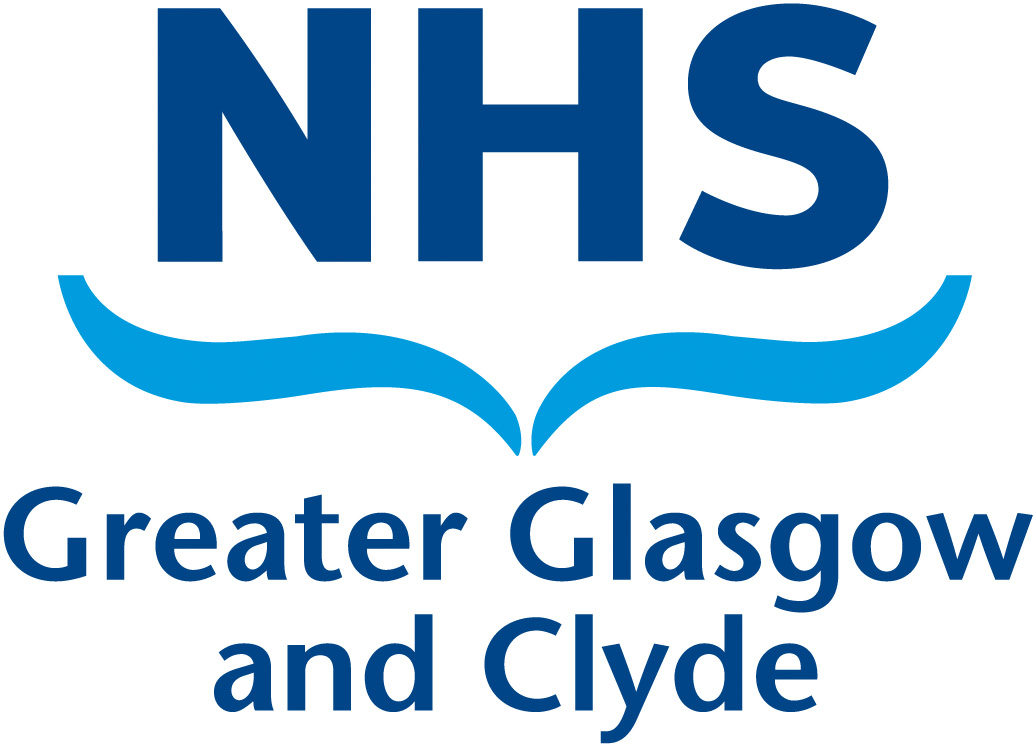 Mindfulness Taster Sessions 2017 Registration FormMindfulness Taster Sessions 2017 Registration Form Preferred date (please tick) Preferred date (please tick)Please send your completed form to healthyworkinglives@ggc.scot.nhs.uk and someone will confirm your place. Please send your completed form to healthyworkinglives@ggc.scot.nhs.uk and someone will confirm your place. 